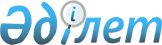 В.П.Зверьков туралыҚазақстан Республикасы Президентінің 2006 жылғы 20 маусымдағы N 58 Өкімі



      Вадим Павлович Зверьков басқа жұмысқа ауысуына байланысты Қазақстан Республикасы Сыртқы істер министрінің орынбасары қызметінен босатылсын.

      

Қазақстан Республикасының




      Президенті

   

					© 2012. Қазақстан Республикасы Әділет министрлігінің «Қазақстан Республикасының Заңнама және құқықтық ақпарат институты» ШЖҚ РМК
				